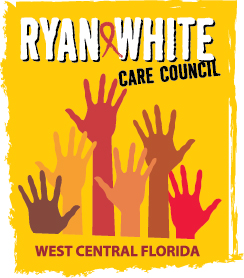 WEST CENTRAL FLORIDA RYAN WHITE CARE COUNCILCOMMUNITY ADVISORY COMMITTEEGOTOWEBINARTHURSDAY, SEPTEMBER 24, 2020	1:30 P.M. - 3:00 P.M.	AGENDACall to Order								ChairRoll Call								StaffChanges to Agenda							MembersAdoption of Minutes							ChairJune 25, 2020 (Attachment)August 27, 2020 (Attachment)Care Council Report							Co-ChairMoment of Inspiration							Members
Meeting Date, Time, and Location                                            Members
Election of Committee Chair and Co-Chair                              Members
2020-2021 Committee Work Plan                                              MembersClient/Community Input						MembersAnnouncements							Members/GuestsAdjournment								Chair	Note: Items in bold are action items.The next meeting of the Ryan White Care Council will be Wednesday, October 7, 2020 from 1:30 pm to 3:30 pm, via GoTo Webinar.The CARE COUNCIL website is operating at www.thecarecouncil.org.  Agendas and minutes will be posted on this website.